3.1 The Immune System (refer to pg. 100 – 114)*Complete Activity 3-1: Pass it on 1) Explain how this activity demonstrates how an infection disease is transmitted 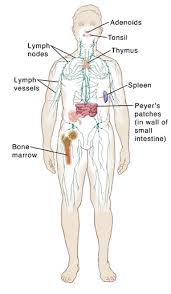 Immune system: the system that defends the body against _____________________ and _____________________________ substances such as bacteria, viruses and cancer cells. Pathogens (disease causing invaders) can infect people with a range of ________________________ diseasesParts of the Immune System How can infectious diseases be passed on?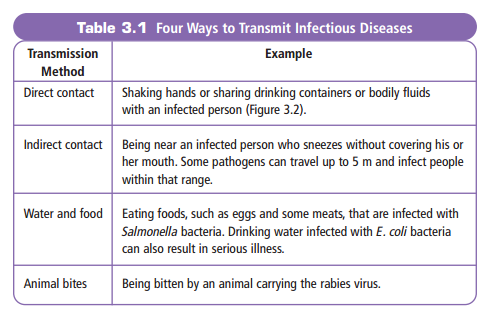 Our immune system has two lines of defense: First Line of Defence___________________: a physical barrier that stops pathogens from entering the body Sweat and oil: slightly __________________________ which prevents pathogens from growing on the surface of your body Gastric juice: acid secreted by the _________________________which kills bacteria that enter Mucus and cilia: line nose and prevent pathogens from entering your respiratory system Second Line of Defence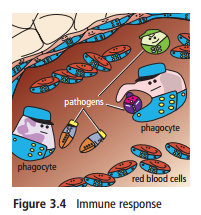 If a pathogen makes it past the first line of defence your body will attack and destroy the invaderImagine each of your cells wears a ___________________Your immune system recognizes the uniforms of unknown cells and attacks them There are two types of immune responses: 1) Innate immune response: the response you are born with Quick, general and _____________________________Used against bacteria and some virusesFirst step is ________________________ which is the flow of fluid and cells to the site of infection. This causes a fever, swelling and redness. Increase in white blood cells called _________________________which eat up the invaders. 2) Acquired immune response: highly specific attack on a particular pathogen or antigen Antigen: an non-living particle the body cannot recognize, from a virus to a splinterUses two special types of white blood cells: ____________________ and ___________________________B Cells: recognize the antigens and produce _______________________ to fight them Helper T Cells: recognizes an antigen and activates B Cells Killer T Cell:  Directly destroy _____________________Once the attack is over some antibodies stay in the body to protect against future infections, we call this _____________________________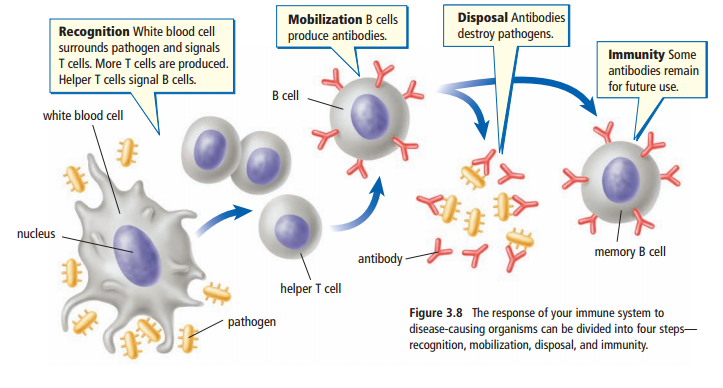 Watch this video on the immune system https://goo.gl/6uNxtp 3.2 Factors Affecting the Immune System Vaccine: special version of an antigen that gives you __________________________ against a disease. Stimulate the immune system to create the ________________________ against that diseaseImmune System Disorders Allergy: an unusually high sensitivity to a substance, which causes an immune reaction. Allergy symptoms are caused by the release of ______________________ which is a chemical that your body release when it is fighting invaders. Acquired Immunodeficiency Syndrome (AIDS) Caused by Human Immunodeficiency Virus (HIV), a ____________________ that attack the immune system and infects helper _________________________. The body can no longer activate B or killer T cells to destroy the antigen or pathogen 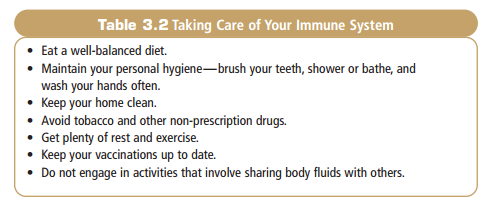 *Complete pages  40, 42 – 43 of section 3.1 and page 46, 47 and 49 of section 3.2 in your workbook Structure FunctionLymph Nodes Small bean shaped structures that _________________ and ________________________cells that fight infection Lymph vessels Vessels that connect the different parts of the immune system SpleenStores _______________________________________ that fight disease and infection Bone Marrow Tissue in the center of the bone that produce ____________________________________________